The Atomic Energy Society of Japan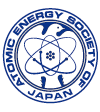 2-3-7 Shimbashi, Minato-ku, Tokyo 105-0004, JapanPhone: +81-(0)3-3508-1261   Fax: +81-(0)3-3581-6128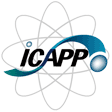 COPYRIGHT TRANSFER FORMPapers will not be published unless this Form is signed by one of authors and returned.Paper ID:			Title of Paper:					Name of Author(s):					         Papers offered for Presentation at:2017 International Congress on Advances in Nuclear Power Plants (ICAPP2017)I hereby assign and transfer to the Atomic Energy Society of Japan all rights to the copyright in the paper.A license for reproduction and distribution of this paper will be granted to the author(s) by the AESJ provided a copyright notice is included in each copy.AuthorName:			(Printed name)	(Signature)	(Date)Organization:		Co-Author(s)	(Printed name)	(Organization)If co-author(s) exist, the following statement also be signed.I warrant that I am authorized to transfer this copyright on behalf of all co-authors of the referred paper.	(Printed name)	(Signature)	(Date)